     Randonnées pédestres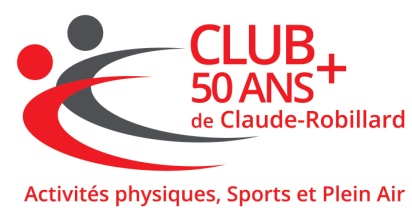                 (Forfait de 6 randonnées d’un jour) Excursions du vendrediAutomne 2022De la simple observation de la nature à l’ascension de montagnes, une gamme variée de possibilités s’offre à vous ! Le programme se présente sous forme de 6 excursions d’une journée qui incluent le transport, le guide ainsi qu’une carte des sentiers. Différents trajets sont accessibles aux débutants tout comme aux randonneurs expérimentés. Nous recommandons d’apporter un lunch et de l’eau ainsi que des chaussures ou bottes de marche.Transport :  		En autocar de luxe pour 60 passagersDates :			Vendredi le 9, 16, 23, 30 septembre 2022			Vendredi le 7, 14 octobre 2022Départs :         		Complexe sportif Claude-Robillard à 8h30Retours :             		Complexe sportif Claude-Robillard vers 17h30Destinations :		Parc du Mont-Tremblant (secteur La Diable) Val-David et Val-Morin (Parc régional Dufresne), Parc des chutes Monte-à-peine (St-Jean-de-Matha) , Parc de la Mauricie, Domaine St-Bernard du Mont-Tremblant ou autres destinations.Points d’informations;Inscriptions en ligne au https://club50anspluscr.com/jeminscris.php          ou en personne au bureau du club.Mise en vente : Lundi 1 août 2022 à 9h00 Inscription minimum pour partir : 50 personnes.Date limite d’inscription : Vendredi 26 août 2022 à 15h00.Une sortie annulée en raison de la météo peut être reportée en fin de saison.COÛT PAR PERSONNE   $ 250 Taxes incl.Excluant les frais d’accès au site.CONDITIONS DE PAIEMENT Paiement final au moment de l’achat.Prix sujets à changement sans préavis.ANNULATION ET REMBOURSEMENTNon remboursable  Transférable **responsabilité de l’acheteur et NON DU CLUB